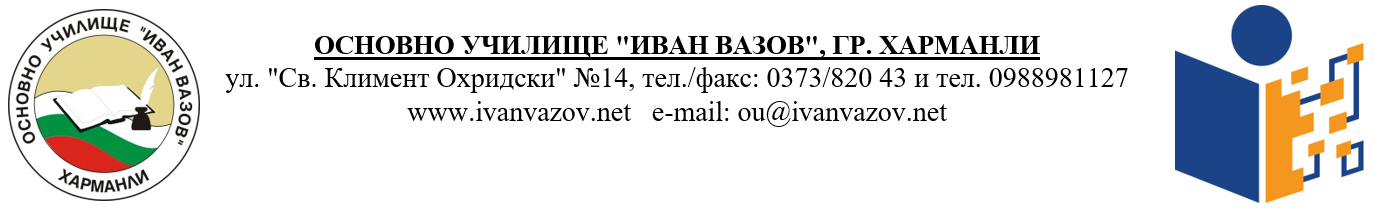 З А П О В Е ДНА ДИРЕКТОРА№ Б- 84гр. Харманли, 06.11.2019 г..На основание чл. 259, ал. 1 от Закона за предучилищното и училищното образование, чл. 40, ал. 5 и ал. 6 от Наредба № 11 от 01.09.2016 г. за оценяване на резултатите от обучението на учениците, във връзка с чл. 40 – чл. 43 от същия нормативен документ и чл. 228, ал 6 от Правилника за дейносттта на училището ОПРЕДЕЛЯМ:Ред и организация за провеждане на изпитите за определяна на годишна оценка на лица, обучавани в самостоятелна форма на обучение през сесия декември на учебна  2019/2020 г., както следва:Лица, явяващи се на изпити за през учебната 2019/20 г. в самостоятелна форма на обучение – сесия декемвриЗА ЗАВЪРШВАНЕ НА V КЛАСКатя Шакирова Реджепова - БЕЛ, Математика, География и икономика, Човекът и природата, ФВС, История и цивилизация, МузикаЗА ЗАВЪРШВАНЕ НА V КЛАС1.Даниел Тончев Петров - БЕЛ, Математика, География и икономика, Човекът и природата, ФВС, История и цивилизация, Музика2 Диана Зинкова Демирева – БЕЛ, Математика, География и икономика, Човекът и природата, ФВС, История и цивилизация, Музика3. Кунчо Вълчев Кунчев - БЕЛ, Математика, География и икономика, Човекът и природата, ФВС, История и цивилизация, Музика4.Тихомир Тончев Петров – БЕЛ, Математика, География и икономика, Човекът и природата, ФВС, История и цивилизация, МузикаЗА ЗАВЪРШВАНЕ НА VІІ КЛАС1. Атанаска Иванова Станчева -- БЕЛ, Математика, География и икономика, Биология и здравно образование, ФВС, История и цивилизация, Музика2. Божидар Белянов Атанасов - - БЕЛ, Математика, География и икономика, , Биология и здравно образование, ФВС, История и цивилизация, Музика3. Ивайло Тодоров Адамов- БЕЛ, Математика, География и икономика, Биология и здравно образование, ФВС, История и цивилизация, Музика4. Мария Миткова Вълчева- БЕЛ, Математика, География и икономика, Биология и здравно образование  ФВС, История и цивилизация, Музика5. Щерьо Стефанов Щерев БЕЛ, Математика, География и икономика, Биология и здравно образование Изпитът за определяне на годишна оценка се полага върху учебното съдържание, включено в учебната програма по съответния учебен предмет или модул за съответния клас и за съответния вид подготовка.Изпитите се провеждат в писмена форма, освен в случаите по чл. 41, ал. 3, ал. 4 и ал. 5 Наредба № 11 от 01.09.2016 г. за оценяване на резултатите от обучението на учениците. Задължения на длъжностните лица: 1. Комисия за организиране на изпита:1.1Получава от директора протокол за дежурство при провеждане на писмен изпит, номенклатурен номер 3-82, който се води по време на изпита, както и информацията, необходима за попълване на 1-ва стр. на протокола (информация за учениците, които следва да полагат  изпитите, № и дата на заповед и др.;  когато училището ползва информационната образователна система Админ Про, протоколите се генерират от системата и се предоставят на комисията с попълнени данни). 1.2Дежури при провеждането на писмен изпит по учебен предмет, като следи за нормалното му протичане.1.3Спазва продължителността на изпитите, съгласно чл. 41, ал. 6 от Наредба № 11 от 01.09.2016 г. за оценяване на резултатите от обучението на учениците. 1.4Не напуска изпитната зала, не води разговори, не се занимава с дейности, несвойствени за изпита, не ползва мобилни устройства.1.5Вписва в протокола за дежурство при провеждане на писмен изпит времето на излизане и връщане на учениците от и в изпитната зала.1.6 Не допуска в залата шум, движение или други действия, които нарушават нормалното протичане на изпита.Не допуска подсказване и преписване.1.8 Отстранява се от съответния изпит в процеса на училищното обучение и напуска залата ученик, който:преписва от хартиен носител;преписва от данни, съдържащи се в технически устройства (мобилни телефони, калкулатори, таблети и др.);преписва от работата на друг ученик;използва мобилен телефон или друго техническо средство за комуникация;изнася извън залата изпитни материали или информация за съдържанието им.За отстраняването на ученика се съставя протокол, подписан от членовете на комисията по оценяването по съответния учебен предмет, като в протокола задължително се посочват нарушителят, нарушението и кога е извършено. Изпитната работа на ученик, отстранен от изпит в процеса на училищното обучение, не се оценява. В тези случаи ученикът може да се яви отново на съответния изпит на следващата изпитна сесия.1.9Приема изпитните работи на учениците и отбелязва в протокола времето на предаване.1.10Оформя окончателно протокола и го предава на директора на училището.Комисия по оценяването: Председателите на комисиите по оценяването подготвят задачите, материалите и критериите за оценяване съобразно предвиденото за изучаване учебно съдържание и ги представят на директора за утвърждаване в указания по-горе срок.В деня на изпита председателят на комисията по оценяването присъства на задаването на темите за изпита (теглене на изпитните билети), при необходимост дава кратки разяснения и напуска изпитната зала.Провежда устната или практическата част по учебните предмети, по които това е предвидено и извършва оценяване на знанията и уменията на учениците.След приключване на писмения изпит председателят на комисията по оценяването получава от директора на училището изпитните работи на учениците, като удостоверява това с подписа си на водения протокол за дежурство при провеждането на писмен изпит.Изпитните работи на учениците се проверяват и оценяват от председателя и члена/членовете на комисията, като председателят на комисията отбелязва грешките с червен  химикал, членът на комисията – със зелен химикал (текстът е примерен). Резултатите се отразяват в Протокол за резултата от писмен, устен или практически изпит, с номенклатурен номер 3-80. Протоколът се използва за вписване на оценките на членовете на изпитната комисия и на окончателната оценка на ученика, определена от изпитната комисия. Формирането на крайната оценка от изпитите е съгласно чл. 42 от Наредба № 11 от 01.09.2016 г. за оценяване на резултатите от обучението на учениците. Оценката от изпитите за определяне на срочна оценка се формира като средноаритметична от оценките на членовете на училищната комисия по оценяването с точност до единица. Оценката от изпитите, които се провеждат като комбинация от писмена и устна част или от писмена и практическа част, е средноаритметична от оценките, поставени за всяка част, с точност до единица. Оценката от изпитите, които се провеждат като комбинация от писмена и устна част или от писмена и практическа част, е слаб (2), когато някоя от оценките по отделните части е слаб (2). В тези случаи поправителният изпит се полага и в двете части.На писмената работа се вписва обща рецензия и окончателната оценка на комисията, под която се подписват проверяващите лица.След приключване на оценяването и в указания срок протоколът се подписва от председателя и членовете на изпитната комисия и се предава на директора заедно с писмените работи, които са подредени по реда на вписване на учениците в протокола. 3.Оповестяването на резултатите се извършва в канцеларията, при спазване на указаните по-горе срокове и място за оповестяване.4. Резултатите от изпитите се внасят в училищната документация от Снежанка Йовкова – класен ръководителЗаповедта да се сведе до знанието на горепосочените лица за сведение и изпълнение.Контрол по изпълнение на заповедта възлагам на Снежанка Йовкова – на длъжност главен учител.Светла ГеоргиеваДиректор на ОУ „Иван Вазов”,гр. ХарманлиЗАПОЗНАТИ СЪС ЗАПОВЕДТА:Изпит по учебен предметФормат на изпита/продължителност, Дата, начален час,място на провежданеКомисия по организиране на изпита(квестори)Комисия пооценяванетоСрок за изготвяне     наизпитнитематериалиВреме имясто запроверка   наизпитнитеработиСрок и място     за оповестяване     нарезултатите от изпитаМатематикаписмен – 2 астр. часа02.12.2019 г.14,00 часа303 стаяД. ГеоргиеваЕлка Кръстева Иван ДелчевД.Митева12.11.2019 гСлед изпита303 стаяЕдин ден след изпита при  директораБЕЛписмен –2 астр. часа 03.12.2019 г.14,00 часа305 стаяР.СурталеваВ. ЙордановаП.НиколоваСн. Йовкова12.11.2019 гСлед изпита305 стаяЕдин ден след изпита при  директораГеография и икономикаписмен – 2 астр. часа04.12.2019 г.14,00 часа306 стаяЕл. ГрековаМ. ДимитровМ. СтатеваВ. Андонова12.11.2019 гСлед изпита306 стаяЕдин ден след изпита при  директораБиология и здравно образование писмен – 2 астр. часа05.12.2019 г.14,00 часа214 стаяР. ХристозоваМ. КуневаИл. ВелиноваВ. Чавдарова12.11.2019 гСлед изпита214 стаяЕдин ден след изпита при  директораЧовекът и природатаписмен – 2 астр. часа05.12.2019 г.14,00 часа214 стаяР. ХристозоваМ. КуневаИван ДелчевВ. Чавдарова12.11.2019 гСлед изпита214 стаяЕдин ден следизпита при директораФизическо възпитание и спортпрактически – 3 астр. часа06.12.2019 г.14,00 часаФизк. салонД. ДимитровЛ. Александров12.11.2019 гСлед изпитаФизк. салонЕдин ден след изпита при  директора История и           цивилизация писмен – 2 астр. часа 09.12.2019 г. 14,00 часа307 стаяД. ПоповаГ. ПетроваВ. АндоноваМ.Статева12.11.2019 гСлед изпита307 стаяЕдин ден след изпита при  директораМузикаписмен – 2 астр. часа и практически – 3 астр. часа10.12.2019 г.14,00 часа308 стаяВ. ГочеваМ. ПелеваИв. МихайловК. Иванова                            12.11.2019 гСлед изпита308 стаяЕдин ден след изпита при  директора№ по ред     Име и фамилия   Заемана    длъжност      Подпис    на лицето1Валентина Петрова АндоноваСт. учител ПЕ2Валерия Иванова ГочеваЛогопед3Виолета Иванова ЙордановаСт. учител НЕ4Виолета Стоянова ЧавдароваУчител ПЕ5Гергана Милкова ПетроваУчител ПЕ6Денка Георгиева Митева	Ст. учител ПЕ7Снежанка Христова Йовкова	Гл. учител ПЕ8Диана Колева ГеоргиеваПедагогически съветник9Диана Василева ПоповаУчител ПЕ10Димитър Николаев ДимитровУчител ПЕ11Елка Славева Кръстева	Ст. учител НЕ12Елена Павлова ГрековаУчител ПГ13Иван Вълчев Делчев		Ст. учител ПЕ14Ивелин Росенов Михайлов	Учител ПЕ15Илияна Тодорова ВелиноваСт. учител ПЕ16Катя Вълкова ИвановаСт. учител НЕ17Любомир Ангелов АлександровУчител ПЕ18Марияна Тодорова ПелеваРесурсен учител19Милена Димитрова КуневаСт. учител НЕ20Минка Николова СтатеваСт. учител ПЕ21Митко Ангелов ДимитровСт. учител ПЕ22Петранка Тодорова НиколоваСт. учител ПЕ23Росица Димитрова ХристозоваСт. учител НЕ24Румяна Господинова СурталеваСт. учител НЕ